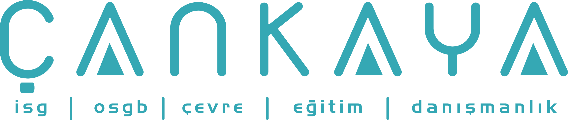 İŞBAŞI İSG KONUŞMALARI(TOOLBOX TALKS) No:  16                      			        Sayfa No: 1/1                                                                                                   YÜRÜYÜŞ ve ÇALIŞMA YÜZEYLERİTemizlikTüm çalışma ve yürüme yerleri, temiz ve düzenli olmalıdır.Her çalışma alanında yerler, temiz ve kuru bir şekilde tutulmalıdır. Islak çalışma yerlerinde, uygun drenaj yapılmalı, zemin kurutulmalı veya yüksek çalışma platformaları sağlanmalıdır.Çalışma yerlerinde, dışarı çıkan çivi, kıymık, zeminde delik/boşluk veya gevşeklik olmamalıdır.Geçiş YerleriGeçişler, serbest ve sağlam durumda  tutulmalı ve  engellerden temizlenmelidir.Geçici yürüme yerleri düzgün şekilde işaretlenmelidir.İskele ve KorkuluklarDöşemeler ve/veya korkuluklar, çalışan personeli, üstü açık kazılar, tank ve kazanlar gibi düşme tehlikesi olan yerlerde koruma sağlamak amacıyla kullanılmalıdır.İskelenin Aşırı YüklenmesiYüklemenin azami sınırı, tahtaların üzerinede,  görülecek bir yere yazılmalıdır.Bina veya başka bir konstrüksiyonun taban veya çatısı, onaylı yük miktarından fazla yükle yüklenmemelidir.  Çalışma Zeminindeki BoşluklarStandart korkuluklar, merdiven üzerinde bulunan her türlü açıklığı gidermek için yapılmalıdır.Tabandaki boşlukların üzerleri kapatılmalıdır. Tabandaki boşluğun üzeri tekrar açılmak zorunda kalınırsa:Ya geçici korkuluk yapılmalı,Ya da personeli uyarmak için bir görevli bulundurulmalıdır.Yüksekliği ne olursa olsun, yanları açık platform ve çalışma yerleri ve benzeri geçiş yolları, standart korkuluk ve tekmelik tahtaları ile güvenceye alınmalıdır.Dört ve daha fazla basamağı olan her merdivende, standart korkuluk   olması gerekmektedir.MerdivenlerMerdivenler, sağlam bir şekilde alttan ve üstten bağlanmalı ya da yerinde sabit tutulmalıdır.Ulaşılmak istenen platform seviyesinden en az 1m daha uzun olmalıdır.Basamak tip merdivenin en üst basamağı üzerine çıkılmamalıdır.El merdivenlerinden inerken veya çıkarken elleri onun üzerinde tutun.Metal merdivenler, elektrik tehlikesi bulunan yerlerde kullanılmamalıdır.Çalışanların yüzü, merdivenden inerken veya çıkarken, her zaman merdivene doğru olmalıdır.Kısa merdivenler, daha uzun bir merdiven elde etmek için birbirine eklenmemelidir.Merdivenler, yatay pozisyonda inşaat iskelesi veya platform olarak asla kullanılmamalıdır.